	Vadovaudamasi Lietuvos Respublikos vietos savivaldos įstatymo 15 straipsnio 2 dalies 19 punktu, Lietuvos Respublikos viešojo administravimo įstatymo 16 straipsnio 1 dalies 2 punktu, Pagėgių savivaldybės būsto ir socialinio būsto nuomos tvarkos aprašo, patvirtinto Pagėgių savivaldybės tarybos 2022 m. lapkričio 11 d. sprendimu Nr. T-176 „Dėl Pagėgių savivaldybės būsto ir socialinio būsto nuomos tvarkos aprašo patvirtinimo“,81 punktu ir atsižvelgdama į Violetos Giedraitienės 2023 m. spalio 24 d. prašymą, Pagėgių savivaldybės taryba   n u s p r e n d ž i a:	1. Pripažinti netekusiu galios Pagėgių savivaldybės tarybos 2020 m. lapkričio 30 d. sprendimą Nr. T-243 „Dėl savivaldybės būsto nuomos sutarties sudarymo su Violeta Giedraitiene“.	2. Įpareigoti Pagėgių savivaldybės administracijos Pagėgių seniūnijos seniūnę Ireną Kentrienę pasirašyti grąžinamo turto perdavimo – priėmimo aktą.	3. Sprendimą paskelbti Pagėgių savivaldybės interneto svetainėje  www.pagegiai.lt.	Šis sprendimas gali būti skundžiamas Lietuvos Respublikos administracinių ginčų komisijos Klaipėdos apygardos skyriui (H. Manto g. 37, 92236 Klaipėda) Lietuvos Respublikos ikiteisminio administracinių ginčų nagrinėjimo tvarkos įstatymo nustatyta tvarka arba Regionų apygardos administracinio teismo Klaipėdos rūmams (Galinio Pylimo g. 9, 91230 Klaipėda) Lietuvos Respublikos administracinių bylų teisenos įstatymo nustatyta tvarka per 1 (vieną) mėnesį nuo sprendimo paskelbimo dienos.Savivaldybės meras                                                                                           Vaidas Bendaravičius   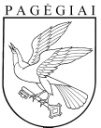 Pagėgių savivaldybės tarybasprendimas PAGĖGIŲ SAVIVALDYBĖS TARYBOS 2020 M. LAPKRIČIO 30 D. SPRENDIMO NR. T-243 „DĖL SAVIVALDYBĖS BŪSTO NUOMOS SUTARTIES SUDARYMO SU VIOLETA GIEDRAITIENE“ PRIPAŽINIMO NETEKUSIU GALIOS2023 m. lapkričio 9 d. Nr. T-179Pagėgiai